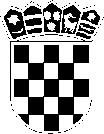 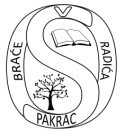       REPUBLIKA HRVATSKAPOŽEŠKO SLAVONSKA ŽUPANIJAOSNOVNA ŠKOLA BRAĆE RADIĆA PAKRAC BOLNIČKA 55, PAKRAC KLASA: 112-07/18-01/17URBROJ: 2162-10-01-18-2U Pakracu, 26.travnja 2018.g.Predmet: REZULTATI NATJEČAJA za1.  učitelja /icu likovne kulture OBAVIJEST KANDIDATIMA KOJI SU SE JAVILI NA RASPISAN NATJEČAJ:Na temelju gore raspisanog natječaja objavljenog na mrežnim stranicama OŠ braće Radića Pakrac, oglasnoj ploči OŠ braće Radića Pakrac i web stranicama Hrvatskog zavoda za zapošljavanje od 13.travnja 2018.g. do 21.travnja 2018.g.,obavještavamo sve kandidate koji su podnijeli zamolbu da je uz suglasnost Školskog odbora od 26.travnja 2018.g.  na radno mjesto učiteljice likovne kulture na neodređeno, puno radno vrijeme  primljena Nikolina Zanetti , magistra edukacije likovne kulture.Ravnateljica:mr. Sanja Delač, v.r.